         Základná škola, Československej armády 15,           045 01 Moldava nad Bodvou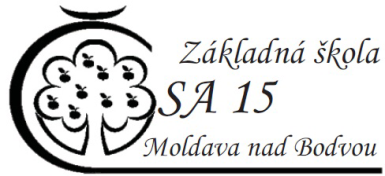 Základná škola, Československej armády 15 v Moldave nad Bodvou v zastúpení PaedDr.Jolanou Liszkaiovou, podľa zákona 138/1991 Zb., o majetku obcí v znení neskorších predpisov a v zmysle Zásad hospodárenia a  nakladania s majetkom mestaOznamuje zámer prenajať nebytové priestory(ponukové konanie je zároveň obchodnou verejnou súťažou v súlade s § 281 a následne zákona č. 513/1991 Zb. Obchodného zákonníka v platnom znení) a tonebytové priestory (školský bufet) v objekte:Základná škola, Československej armády 15, Moldava nad BodvouČíslo LV: 3173Číslo parcely: 1351/1Súpisné číslo budovy: 725Presný popis miesta a výmera:miestnosť č. 28 (školský bufet) na prízemí o výmere 16,80 m2miestnosť č. 23 na prízemí o výmere 3,2 m2 Obdobie prenájmu: 01. 09. 2018 – 30. 06. 2019.                                                           Minimálna cena prenájmu je určená vo výške 35,00 €/m2/rok na základe Zásad hospodárenia s majetkom mesta.Lehota doručenia cenových ponúk: do 16. 07. 2018 do 14,00 hodMiesto doručenia ponúk: Základná škola, Československej armády 15,                                  045 01 Moldava nad BodvouŽiadosť s cenovou ponukou musí byť v zalepenej obálke označená odosielateľom a s označením „Cenová ponuka - prenájom školského bufetu“Ponuka uchádzača musí obsahovať: zámer podnikateľskej činnosti, návrh cenovej ponuky, aktuálny výpis z obchodného alebo živnostenského registra nie starší ako 30 dní u právnickej osoby, u fyzickej osoby podnikateľa. Súhlas záujemcu so spracovaním osobných údajov v zmysle zákona č. 18/2018 Z. z. o ochrane osobných údajov v znení neskorších predpisov v rozsahu v akom boli poskytnuté na vedenie evidencie.Na oneskorené doručené ponuky sa nebude prihliadať.Bližšie informácie a obhliadku predmetu prenájmu je možné uskutočniť po dohode na tel. čísle 0905898710.Záujemcovia v plnej miere znášajú všetky náklady spojené s prípravou cenovej ponuky.Vyhlasovateľ zámeru na prenájom si vyhradzuje právo neprijať žiadnu z predložených ponúk.                                                            __________________________________                                                                          PaedDr. Jolana Liszkaiová                                                                                riaditeľka školyZverejnené dňa: 08. 07. 2018